TECHNICKÁ SPECIFIKACEVZ: 	Soubor přístrojů pro kinematické a kinetické analyzátory 2019/0117část 3 – GERI zdokonalená figurínaLF04030 – Zdokonalená figurína Gerilehká – cca 13 kg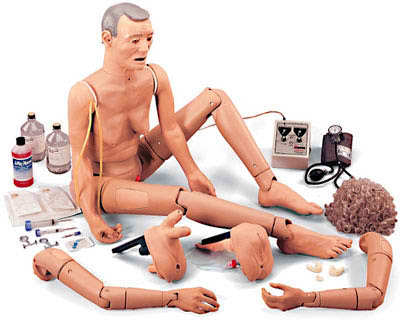 ideální pro nácvik péče o starší pacientycelotělová figurína má díky vráskám a záhybům vzhled staršího pacientapohybuje se jako skutečný člověk, umožňuje realistické polohování a je vybavena volnými kloubycelkový vzhled figuríny je ženský, ale po sejmutí paruky a připevnění mužských genitálií umožňuje provádění mužského cévkování a vyšetření prostatyvýborně se hodí pro všechny stupně výuky zdravotní péče - od zdravotních sester po medikyVhodná pro vizuální vyšetření: normální a rakovinná pigmentová skvrnavřed v křížové oblasti ve stadiu 1rozšířené a stažené zorniceSimulace péče o pacienta obvazování a převazovánímytí na lůžkupřevlékání na lůžkunasazení a vyjmutí umělého chrupu, horní i dolní čelistiušní kanálek pro výplach, aplikace ušních kapek a nasazení naslouchadelvýplach očíobvazování prstů na rukou a nohou – flexibilní a jednotlivě modelované prstymytí vlasů a česáníintramuskulární injekční místa: na paži, stehně a hýždiorální a nazální hygiena: výplach, podání výživy a odsávánípéče o stomie: ileostomická a kolostomická tkáňzajištění a použití zařízení - výplach a odsávánípolohování pacientatechniky přenášení pacientapéče o okolí pacientatracheostomická péče, výplach a odsávánígastrostomické postupy, výplach a podání výživy žaludeční sondouzavedení klystýru, pouze u ženské figurínyvýtěr a výplach děložního hrdlavyšetření prostaty, stadium Bzavedení nasogastrické hadičkyvnitřní rezervoáry pro zachycení tekutinyZdokonalená figurína GERi simuluje více než 35 ošetřovatelských a lékařských postupů a součástí je také:Pravá intravenózní paže pro nácvik injekce s intramuskulárním místem na paži, která má vyměnitelnou kůži a žíly, které se při nahmatání stáčejí Levá paže pro měření krevního tlaku vytváří všech pět Korotkovových ozev a umožňuje instruktorovi měnit systolické a diastolické úrovně, tepovou frekvenci, objem a auskultační mezeruSoučástí jsou také obě standardní paže (levá i pravá) pro výuku intramuskulární injekce na rameniSoučástí figuríny není úložná taška.